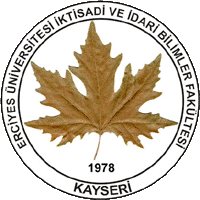 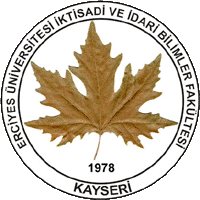 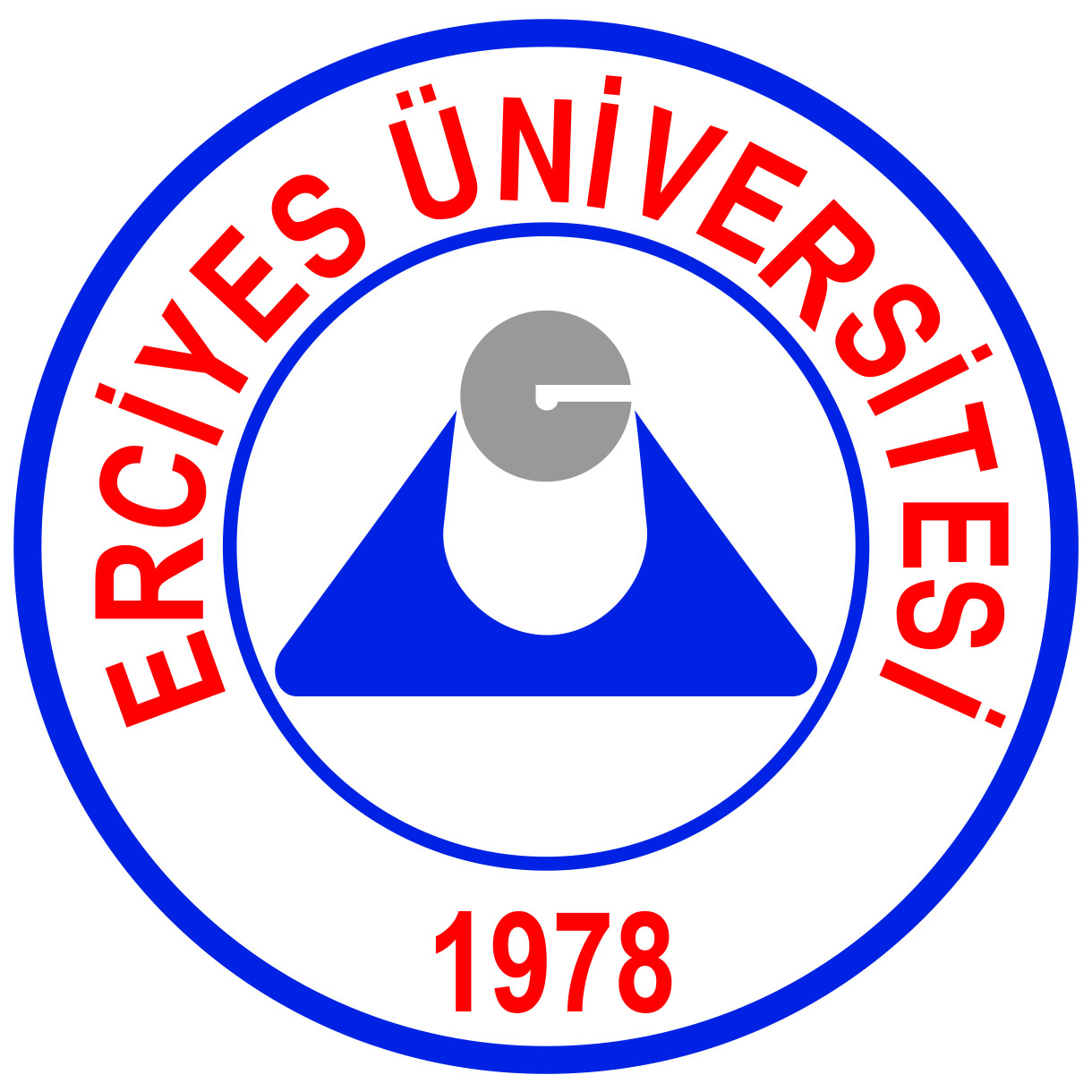 BİRİMİÇ DEĞERLENDİRME RAPORUİKTİSADİ VE İDARİ BİLİMLER FAKÜLTESİhttp://iibf.erciyes.edu.tr/38039 Kayseri / TürkiyeOcak 2017A. KURUM HAKKINDA BİLGİLERA.1. İletişim Bilgileriİktisadi ve İdari Bilimler Fakültesi Kalite Komisyonu BaşkanıDoç. Dr. Yasemin KARİPERİş Telefonu: +90 352 207 66 66 Dahili: 30262İş Adresi: Erciyes Üniversitesi İktisadi ve İdari Bilimler Fakültesi 38039 Melikgazi/KayseriE-posta: yaseminy@erciyes.edu.trKomisyon ÜyeleriArş. Gör. Gökhan ÇOBANOĞULLARIİş Telefonu: +90 352 207 66 66 Dahili: 30702İş Adresi: Erciyes Üniversitesi İktisadi ve İdari Bilimler Fakültesi 38039 Melikgazi/KayseriE-posta: gokhanc@erciyes.edu.trArş. Gör. Esra DAYIİş Telefonu: +90 352 207 66 66  Dahili: 30837İş Adresi: Erciyes Üniversitesi İktisadi ve İdari Bilimler Fakültesi 38039 Melikgazi/KayseriE-posta: ealdemir@erciyes.edu.trArş. Gör. Mücahid GÜRBÜZİş Telefonu: +90 352 207 66 66 Dahili: 30853İş Adresi: Erciyes Üniversitesi İktisadi ve İdari Bilimler Fakültesi 38039 Melikgazi/KayseriE-posta: mgurbuz@erciyes.edu.trArş. Gör. Erman EROĞLUİş Telefonu: +90 352 207 66 66 Dahili: 30803İş Adresi: Erciyes Üniversitesi İktisadi ve İdari Bilimler Fakültesi 38039 Melikgazi/KayseriE-posta: ermaneroglu@erciyes.edu.tr A.2. Tarihsel GelişimiHacettepe Üniversitesi'ne bağlı olarak Kayseri İşletme Fakültesi adı altında 20 Eylül  1976 tarihinde kurulan fakültemizin alt yapısının hazırlanmasına ve öğretim kadrosunun oluşturulmasına  Prof. Dr. Abdurrahman Çaycı'nın dekanlığa atanmasıyla birlikte  3 Mayıs 1977 tarihinden itibaren başlandı.Hacettepe Üniversitesi'nden ayrılarak 7 Kasım 1978 tarihinde Tıp Fakültesi ile birlikte Kayseri Üniversitesi'nin çekirdeğini teşkil eden fakültemiz,  Kayseri Üniversitesi'nin yerini alan Erciyes Üniversitesi'nin bünyesine 28 Mart 1983 tarihinde İktisadi ve İdari Bilimler Fakültesi adı altında dâhil oldu.7 Ocak 1980 tarihinde tek bölüm, 2 öğretim görevlisi, 2 okutman ve ön kayıtla alınan 75 öğrenci ile Tıp Fakültesi'ne ait binalarda eğitim-öğretime başlayan fakültemiz, bugün yaklaşık olarak 5038 gündüz ve 2076 ikinci öğretim olmak üzere 7114 öğrenciyle hizmet veriyor. Erciyes Üniversitesi İktisadi ve İdari Bilimler Fakültesi’nin 19 idari personeli bulunmaktadır. Fakültemizde akademik personel olarak 15 profesör, 11 doçent, 21 yardımcı doçent, 5 öğretim görevlisi, 29 araştırma görevlisi, 2 okutman ve 1 uzman bulunmaktadır. Fakültemizin idari personel sayısı 21’dir.Toplam 29.000 m2 kapalı alana sahip olan Fakültemiz, içinde dersliklerin, amfilerin, öğretim elemanlarına ait ofislerin,  yönetim bölümünün, basım ve kitap satış bürosunun, konferans salonunun, kafeteryanın, kütüphanenin, okuma salonunun, bilgi işlem merkezinin ve diğer yaşam birimlerinin bir arada bulunduğu büyük bir eğitim kompleksidir.Yaklaşık 7114 öğrencisi bulunan fakültemizde eğitim-öğretim faaliyetleri; 13 adeti 140 m2, 24 adeti 92 m2 olmak üzere toplam 37 adet sınıf ve her biri 186 m2 alana sahip olan 6 amfide yürütülmektedir. Öğrenci kapasiteleri açısından bu dersliklerin en küçüğü 80, en büyüğü ise 150 kişiliktir. Kurulu ses düzeninin bulunduğu her biri 210 öğrenci kapasitesine sahip amfiler öğrenci mevcudunun yüksek olduğu bazı derslerin ortak olarak yürütülmesine imkân sağlamaktadır.Lisans öğreniminin yapıldığı bu mekânlara ilave olarak yüksek lisans ve doktora derslerinin yürütüldüğü 15’er öğrenci kapasiteli toplam 6 adet seminer salonu mevcuttur. Ayrıca, 80 kişilik bir derslik her türlü sunumun yapılabilmesine olanak tanıyacak şekilde bilgisayar, projeksiyon cihazı, akıllı tahta ve tepegöz gibi eğitim gereçleriyle donatılmıştır.Son teknolojiyle donatılmış konferans salonu, her türlü sosyal ve bilimsel toplantının yapıldığı önemli bir mekândır. Eşzamanlı tercüme hizmetinin de verilebildiği 242 m2’lik konferans salonunun kapasitesi 350 kişidir. Ayrıca, bölüm toplantılarının yapıldığı 3 adet tam donanımlı toplantı salonu bulunmaktadır.Toplam kapasitesi 360 bilgisayarı geçen, ısıtma ve soğutma sistemiyle donatılmış dört adet  bilgisayar laboratuvarı öğrencilerin hizmetindedir. Bunlardan dört tanesi internete bağlı durumdadır. Her öğretim elemanına internet bağlantılı bilgisayar bulunan bir ofis tahsis edilmiştir. Her biri 18 m2 olan bu ofislerin toplam sayısı 925’dir. Ayrıca, fakülte binasında 250 kişilik modern bir kafeterya ile bir fotokopi bürosu hizmet vermektedir. Dünya televizyonlarının ve günlük gazetelerin takip edilebildiği bir adet dinlenme salonu da öğretim elemanlarının hizmetindedir.Fakülte bünyesinde bulunan ve 2011 yılında yenilenen Osman DORUK Kütüphanesi’nde 12.800 adetten fazla kitap ve 6000’in üzerinde periyodik yayın mevcuttur. Araştırmacıların buradaki kaynaklara kolay bir şekilde erişmelerini sağlamak için, Türkiye çapındaki fakülte kütüphanelerinin oldukça azında bulunan “anahtar kavramla tarama sistemi” (PETAS) internet üzerinden hizmet vermektedir. Bu veritabanı, araştırma görevlileri ve öğrencilerden oluşan bir çalışma ekibi tarafından sürekli olarak güncelleştirilmektedir. Kütüphanedeki 150 kişilik çalışma salonu öğrencilere rahat ve sakin bir çalışma ortamı sağlamaktadır. Buna ek olarak, giriş katında aynı nitelikte ve 200 kişilik Mustafa BUDAK okuma salonu da öğrencilere tahsis edilmiştir.      Fakültemizde, bilgi teknolojilerinin en üst düzeyde kullanılmasını sağlamak amacıyla bir bilgi işlem merkezi kurulu durumdadır. İİBF Bilgi İşlem Merkezi bilgisayar tamirat ve yükleme işlemlerinin yapıldığı (bilgisayar hastanesi), çeşitli bilgi işleme projelerinin uygulandığı, bunlara ilaveten bilgisayar alt yapısının ayakta kalmasını sağlayacak diğer tüm bakım faaliyetlerinin gerçekleştirildiği tam donanımlı bir birimdir. A.3. Misyonu, Vizyonu, Değerleri ve HedefleriFakültemizin vizyonu, açık ve şeffaflık ilkesine dayalı bir yönetim anlayışı ile; öğretim üyesi başına düşen ulusal ve uluslararası yayınlarda Türkiye’de ilk beş içerisinde yer alan; bulunduğu bölgedeki tüm paydaşlarla ilişkilerini geliştiren; kamu ve özel sektörde tercih edilen öğrenciler yetiştiren, öncü bir fakülte haline gelmektir. Fakültemizin misyonu, kendini sürekli geliştiren akademik kadrosu ile lisans–lisansüstü öğrencilerine nitelikli eğitim–öğretim sunmak, ulusal–uluslararası düzeyde özgün araştırmalarla bilime katkı sağlamak, ekonomik–siyasi–idari sorunlara akademik düzeyde çözüm önerileri üretmek ve bölgesel kalkınmaya katkıda bulunmaktır.Açık ve şeffaflık ilkesine dayalı bir yönetim anlayışı ile öğretim üyesi başına düşen ulusal ve uluslararası yayınlarda Türkiye’de ilk beş içerisindeki yerini alan Erciyes Üniversitesi İktisadi ve İdari Bilimler Fakültesi; bulunduğu bölgedeki tüm paydaşlarla ilişkilerini geliştiren; kamu ve özel sektörde tercih edilen öğrenciler yetiştiren, öncü bir fakülte haline gelmeyi hedeflemektedir.Bu paralelde kendini sürekli geliştiren akademik kadrosu ile lisans–lisansüstü öğrencilerine nitelikli eğitim–öğretim sunmak, ulusal–uluslararası düzeyde özgün araştırmalarla bilime katkı sağlamak, ekonomik–siyasi–idari sorunlara akademik düzeyde çözüm önerileri üretmek ve bölgesel kalkınmaya katkıda bulunmayı kendine amaç edinmektedir. Bu bağlamda birimin temel politika ve öncelikleri şunlardır:●Eğitim ve öğretimde, sürekli gelişen evrensel ve bölgesel standartları dikkate almak ve geliştirmek,●Avrupa’da eğitim politikalarının uyumlaştırılması doğrultusunda başladığımız öğretim elemanı-öğrenci değişimi sürecine katılmaya devam ederek bu süreçte daha aktif rol almak,●Fakültemizin yoğunlaştığı bilim dallarında orijinal ve bilime katkı yapacak nitelikte hem Türkçe hem de diğer dillerde akademik eserler vermek,●Öğretim elemanlarına gerek araştırma gerekse ders verme faaliyetlerinde fakülte’nin imkan ve kaynakları ölçüsünde en iyi desteği sağlamak,●Sanayiciler, esnaf ve sanatkârlar, saygın sivil toplum kuruluşları, öğrenci veli ve yakınları gibi paydaşlarla iyi ilişkilerin devamını sağlamak ve bu ilişkileri geliştirmek,●Öğrencilerimize sunduğumuz kaliteli ve çağdaş eğitimin sürdürülerek, evrensel ve bölgesel olumlu gelişme ve değişimler doğrultusunda eğitim müfredatımızın güncellenmesini sağlamak,●Öğrencilerimizle mezuniyetleri sonrası ilişkilerin geliştirilerek, bir yandan Fakülteye aidiyet duygusunu geliştirmek diğer yandan da kendilerine hem mesleğe girişlerinde hem de meslek yaşamlarında daha fazla yardımcı olmak,●Fakültemizde süregelen bilim ve sanat yaşamıyla ilgili söyleşi, panel ve konferans gibi etkinliklerin artarak sürmesini sağlamak,●Bölge ekonomisi, ticareti ve politikasına akademik faaliyetlerimizle destek olmaya devam etmek,●Değişen ve gelişen eğitim standartlarına uyum sağlayacak şekilde, hem nitelik hem de nicelik açısından akademik kadromuzda gerekli düzenlemeleri yapmak,●Öğretim elemanı ve öğrencilerimizin başarılarını desteklemek ve onları teşvik etmek,●Kütüphane ve bilgisayar laboratuvarı hizmetlerini devam ettirmek ve kalitesini geliştirmektir. Bu bağlamda eğitim-öğretim kalitesini artırmak ve sürekliliğini sağlamak, eğitim ve bilimsel araştırmalarda uluslararası işbirliği sağlamak, iş dünyası ile ortak projeler yürüterek işbirliğini geliştirmek, iç ve dış paydaşlarla ilişkileri geliştirmek birimin temel hedefleri kapsamında değerlendirilebilir. A.4. Eğitim-Öğretim Hizmeti Sunan Birimleriİşletme, iktisat, maliye, uluslararası ilişkiler ve siyaset bilimi ve kamu yönetimi bölümlerimiz bulunmakta ve işletme, iktisat ve maliye bölümlerimizde ikinci öğretim yapılmaktadır. Seçimlik dersler arasında İngilizce ve bilgisayara yönelik dersler altı çizilmesi gereken bir ağırlık taşıyor.2005-2006 ders yılından itibaren uygulamaya başlanan yan dal programları sayesinde her bir öğrenci kayıtlı bulunduğu bölümün yanı sıra fakültedeki başka bir bölümü de aynı anda bitirme imkanına sahip olmuştur. ERASMUS programı çerçevesinde fakültemizde öğrenim gören 12 öğrenci Portekiz, İspanya, Almanya ve Bulgaristan'a gönderilmiştir. Aynı program çerçevesinde yurtdışındaki anlaşmalı  üniversitelerden de misafir öğrenciler kabul edilmektedir.Program yeterlilikleri genel olarak şu şekilde sıralanabilir:●Birey olarak görev, hak ve sorumlulukları ile ilgili yasa, yönetmelik, mevzuata ve mesleki etik kurallarına uygun davranmak,●Kalite yönetim ve süreçlerine uygun davranmak ve bu süreçlere katılmak,●Dış görünüm, tavır, tutum ve davranışları ve profesyonel kimliği ile meslektaşlarına rol model ve topluma örnek olmak,● Kendi programına ilişkin edindiği ileri düzeydeki bilgi ve becerileri eleştirel bir yaklaşımla değerlendirmek,●Kendi alanındaki bilimsel bilgiye ulaşma, güncel literatürü izleme, değerlendirme ve uygulayabilme bilgisine sahip olmaktır.A.5. Araştırma Faaliyetinin Yürütüldüğü BirimleriFakültemiz bünyesinde araştıma merkezi olarak Afrika Ekonomik ve Sosyal Uygulama ve Araştırma Merkezi bulunmaktadır. Bu araştırma ve uygulama merkezi bilimsel ve uygulamaya yönelik araştırma ve çalışmalar yapmak amacıyla kurulmuş, bu amaçlara ulaşmak için faaliyetlerini sürdüren bir birimdir. Fakültemiz bünyesinde Kayseri Araştırma ve Uygulama Merkezi (KAYHAM) bulunmaktadır. KAYHAM, araştırmacılara Kayseri konusunda dokümantasyon, kütüphanecilik ve istatistiki veri tabanı hizmetleri sunan bir bilgi merkezidir. Bu amaçla; bilgi bankası ve kütüphanecilik faaliyetleri kapsamında Kayseri hakkında bugüne kadar yazılmış eserler KAYHAM da toplanarak bir Kayseri İhtisas Kütüphanesi oluşturulmuştur. Öte yandan Kayseri İstatistiki Veri Tabanı ile de endüstride ve üniversitede Kayseri konulu araştırma yapacaklara istatistiki veri tabanı hizmeti sunulmaktadır.Fakültemizde bulunan bilgi ve teknolojik kaynaklar yazılımlar, bilgisayarlar, kütüphane kaynakları ve diğer teknolojik kaynaklar olmak üzere aşağıda sıralanmıştır. YazılımlarFakültemizde 8 adet yazılım sistemi ve 9 adet analiz programı bulunmaktadır. BilgisayarlarMasa üstü bilgisayar Sayısı: 300 AdetTaşınabilir bilgisayar Sayısı:42 AdetTablet Bilgisayar Sayısı: 1 AdetA.6. İyileştirmeye Yönelik ÇalışmalarFakültemizin birim faaliyet raporu ve iç değerlendirme raporu her yıl düzenli olarak yapılmaktadır.B. KALİTE GÜVENCESİ SİSTEMİ“Birim misyon, vizyon ve hedeflerine nasıl ulaşmaya çalışıyor?”Birim misyon, vizyon ve hedeflerine ulaşabilmek için Ulusal ve Uluslararası Bilimsel Faaliyetlere katılımlar gerçekleştirilmekte, kurumun eğitim ve öğretim kalitesini artırmaya yönelik ders içerikleri güncellenmektedir. Bu çerçevede ders programları planlar dahilinde şekillenmektedir. Bu bağlamda fakülte bünyesinde seminer ve akademik programlar düzenlenerek, bilimsel tartışma ortamı oluşturulmaya çalışılmaktadır.“Birim misyon ve hedeflerine ulaştığına nasıl emin oluyor?”Birim misyon ve hedeflerine ulaştığına emin olabilmek için her ders dönemi sonunda öğrencilere değerlendirme anketi sunulmaktadır. Bu anket sonuçlarına göre birimin misyon ve hedefleri açısından karşı karşıya bulunduğu durum gözlenebilmektedir. “Birim geleceğe yönelik süreçlerini nasıl iyileştirmeyi planlıyor?”Birim geleceğe yönelik süreçlerini iyileştirebilmek amacıyla günce veri tabanlarını takip etmektedir. Yükseköğretimin hızlı değişen gündemi kapsamında kurumun rekabet avantajını koruyabilmek üzere öğrencilerimize sunduğumuz kaliteli ve çağdaş eğitimin sürdürülerek, evrensel ve bölgesel olumlu gelişme ve değişimler doğrultusunda eğitim müfredatımızın güncellenmesini sağlamak ve öğretim elemanlarına gerek araştırma gerekse ders verme faaliyetlerinde fakültenin imkân ve kaynakları ölçüsünde en iyi desteği sağlamak gibi amaçlar çerçevesinde iyileştirmeler yapılmaktadır.        Birimimiz misyon, vizyon ve hedeflerine ulaşabilme durumunu değerlendirmek için;İlgili komisyon tarafından her yıl faaliyet raporunu hazırlanmaktadır. Hazırlanan faaliyet raporları İktisadi ve İdari Bilimler Fakültesi web sitesi üzerinden kamuoyu ve ilgililer ile paylaşılmaktadır.         Akreditasyon ve belgelendirme ile ilgili daha önce herhangi bir çalışma yapılmamıştır.Birimin, dış değerlendirme sonuçlarına göre süreçlerini nasıl iyileştirdiği; bu iyileştirme faaliyetlerinin etkilerinin kurumun işleyiş ve iş yapış yöntemlerine nasıl yansıdığı anlatılmalıdır. Herhangi bir dış değerlemeye tabi tutulmamıştır. Performans yönetimi genel olarak, her birimin kendisine özgü belirlediği performans ölçütlerine göre bir geliştirme ve iyileştirme süreci olarak tanımlanabilir. Dolayısıyla, her birime uyacak standart bir sistem oluşturulması isteği gerçekçi değildir. Önemli olan her birimin kendi standart anlayışını oluşturmasıdır. 2016 yılından itibaren yürürlüğe giren Akademik Teşvik Yönetmeliği bu bakımdan bir standart oluşturmada başlangıç olmuştur. Her geçen gün daha da iyileştirileceği düşünülen Akademik Teşvik Yönetmeliği öğretim elemanlarının performansının değerlendirilmesi, geliştirilmesi ve teşvik edilmesinde önem kazandığı görülmüştür. Bu çerçevede birimimiz kapsamında 50 öğretim üyesinden 15’i diğer bir ifade ile öğretim üyelerinin %30’u 2016 yılında Akademik Teşvik Ödeneği almıştır.C. EĞİTİM – ÖĞRETİM C.1. Programların Tasarımı ve Onayı Programların eğitim amaçlarının belirlenmesinde ve müfredatın (eğitim programının) tasarımında iç ve dış paydaş katkıları nasıl ve ne seviyede gerçekleşmektedir?Programların eğitim amaçlarının belirlenmesi, eğitim programlarının çıktılarının saptanması ve buna paralel olarak müfredatların belirlenmesi noktasında önem arz eder. Dolayısıyla programların eğitim amaçlarının belirlenmesi, ilgili programların eğitim süreçleri sonucunda oluşturulması beklenen mezun profili üzerinde oldukça etkilidir. Oluşturulması hedeflenen mezun profili ise büyük oranda hem programa dahil olacak öğrencilerin programdan beklentileri ve talepleri; hem program dahilindeki öğretim elemanları ile programdan mezun olanların ilişkili oldukları programların avantajları ile eksikliklerine yönelik görüş ve tecrübeleri; hem de mezun olacakların istihdam düzeyini yüksek kılmak üzere işverenler ile meslek odalarının görüş ve talepleri doğrultusunda belirlenmektedir.Programların yeterlilikleri (mezun bilgi, beceri ve yetkinlikleri) nasıl belirlenmektedir?Program yeterlilikleri kavramı, bir öğretim programının başarıyla tamamlanmasına kadar geçen süreçte öğrencilerin kazanması gerekli görülen bilgi, beceri ve yetkinlikleri ifade eder. Program yeterliliklerinin belirlenmesinde esas olarak “mezun olan bireyler hangi özelliklere sahip olmalı?” sorusuna yanıt aranmaktadır. Bu aşamada bir çeşit ihtiyaç analizi yapılarak programların iç ve dış paydaşları (öğrenci, öğretim elemanları, bölüm personeli, mezun, işveren, sivil toplum kuruluşları) ile etkileşime geçilmekte ve görüşleri alınmaktadır. Programların yönelimleri ve geleceği değerlendirilmekte; bu değerlendirme esnasında üniversitenin ve programların misyon ve vizyonları da göz önüne alınmaktadır. Sonrasında programın eğitim amaçları ve hedefleri oluşturulmaktadır. Belirlenen amaç ve hedeflere ulaşabilmek için Bölüm/Anabilim Dalı Program yeterlilikleri saptanmaktadır.  Açık, gözlenebilir ve ölçülebilir olarak ifade edilen program yeterliliklerine ulaşmak için programa ilişkin içerik ve yapı oluşturularak hangi derslerin verilmesi gerektiğine karar verilmektedir. Öngörülen derslere ilişkin öğrenme çıktıları oluşturulmakta; öğretme-öğrenme süreçleri ve değerlendirme yöntemleri kararlaştırılmaktadır. Son olarak ise derslerin iş yükü ve AKTS kredileri belirlenmektedir.Programların yeterlilikleri belirlenirken Türkiye Yükseköğretim Yeterlilikler Çerçevesiyle (TYYÇ) uyumu göz önünde bulundurulmakta mıdır?Programların yeterlilikleri Türkiye Yükseköğretim Yeterlilikler Çerçevesiyle ve Temel Alan Yeterlilikleri ile uyumlu olarak oluşturulmaktadır. Buna bağlı olarak Ortaöğretimde kazanılan yeterlikler üzerine kurulan ve alanında en güncel bilgileri içeren kaynak, araç ve gereçler kullanılmakta; böylece ileri düzeyde bilgi birikimi edinme ve bu birikimi kullanabilme amaçlanmaktadır. İlgili alanda edinilen kuramsal ve uygulamalı bilgileri kullanabilmek, bilimsel yöntemler vasıtasıyla incelemeler, yorumlamalar ve değerlendirmeler yapabilmek, tüm verileri bilimsel bir çerçevede analiz edebilmek yetkinliğinin kazanılması hedeflenmektedir. Ayrıca mensubu olunan alanın gerektirdiği ölçüde yabancı dil ve bilgisayar bilgisi edinilmesi de öngörülmektedir.Programların yeterlilikleriyle ders öğrenme çıktıları arasında ilişkilendirme yapılmakta mıdır?Program yeterlilikleriyle ders öğrenme çıktıları arasında ilişkilendirme yapılmaktadır. Program çıktıları belirlendikten sonra hazırlanan ders planlarındaki çıktıların her biri programın hangi çıktısı ile ilişkili ise o kısma etkisi ile orantılı olarak 1'den 5'e kadar derecelendirilmiş işaret konmaktadır.Birimde programların onaylanma süreci nasıl gerçekleştirilmektedir?	Öğretim elemanları iç ve dış paydaş önerilerini de dikkate alarak okutulmasını istedikleri derslere ilişkin önerilerini hazırlayarak, birim akademik kuruluna sunarlar. Akademik kurulda değerlendirilen bu öneriler daha sonra öğrenci temsilcisinin de davet edildiği, fakülte kurulunda karara bağlanır. Eğitim-öğretim planları ile ilgili değişiklik önerileri daha sonra OBİSİS Katalog Yazılımına işlenir. Önerilen değişikliğin ilgili mevzuata uygun olup olmadığı kontrol edildikten sonra yazılımdan alınan eğitim planı çıktısı senatonun onayına sunulur. Senato onayından sonra, takip eden eğitim öğretim yılı güz döneminden itibaren güncel eğitim-öğretim planı, OBİSİS üzerinde uygulamaya konulur.Programların eğitim amaçları ve kazanımları kamuoyuna açık bir şekilde ilan edilmekte midir?Programların eğitim amaçları ve kazanımları, ders bilgi paketleri kapsamında üniversite internet sayfası aracılığıyla kamuoyuna açık bir şekilde ilan edilmektedir. Bu hususta detaylı bilgi için https://dbp.erciyes.edu.tr/Default.aspx web adresi ziyaret edilebilir.C.2. Öğrenci Merkezli Öğrenme, Öğretme ve DeğerlendirmeProgramlarda yer alan derslerin öğrenci iş yüküne dayalı kredi değerleri (AKTS) belirlenmekte midir?           Üniversite bünyesinde 2005-2006 eğitim-öğretim yılından itibaren, Bologna Süreci kapsamında eğitim planlarındaki derslerin öğrenci iş yüküne dayalı AKTS kredileri belirlemiştir. Yine https://dbp.erciyes.edu.tr/Default.aspx web adresi vasıtasıyla üniversitenin ilgili biriminin eğitim programlarının AKTS değerlerine ulaşmak mümkündür.Öğrencilerin yurt içi ve/veya yurt dışındaki işyeri ortamlarında gerçekleştirebilecekleri uygulama ve stajların iş yükleri belirlenmekte (AKTS kredisi) ve programın toplam iş yüküne dâhil edilmekte midir?Erciyes Üniversitesi Önlisans ve Lisans Eğitim-Öğretim Yönetmeliği'nin ilgili maddelerinde de belirtildiği üzere öğrenciler kayıtlı oldukları programların gerektirdiği bitirme ödevi, bitirme projesi, bitirme tezi veya stajı yapmak zorundadır. Aynı yönetmelikte bu faaliyetlere ilişkin kredi değerlerinin, ilgili birimin Kurul kararı ve Senato'nun onayı ile hedeflenen öğrenme çıktılarını kazandırmak için gereken zamanı temel alarak belirlenen iş yüküne dayalı olarak tespit edildiği ifade edilmiştir. Öğrenciler Erasmus Staj Hareketliliği kapsamında staj komisyonu ve Erasmus Birim Koordinatörü’nün onayı ve birim yönetim kurulu kararıyla yurt dışında da staj yapabilmektedir. Öğrencilerin değişim programlarıyla gerek yurt dışı (Erasmus-Mevlana) gerekse yurt içi (Farabi) değişimlerde aldıkları dersler ve uygulamalar mezuniyet kredisine dâhil edilmekte ve denklikleri birim intibak komisyonları tarafından yapılmaktadır.Programların yürütülmesinde öğrencilerin aktif rol almaları nasıl teşvik edilmektedir?Eğitim programında yer alan derslerin yürütülmesi esnasında öğrencilerin duygu ve düşüncelerini rahatlıkla ifade edebilecekleri tartışma ortamları yaratılmaya çalışılmaktadır. Ayrıca öğrenciler, kuramsal bilgi edinirken görev ve sorumluluk bilinci de kazanabilmeleri maksadıyla bireysel akademik sunum çalışmaları yapmaya yönlendirilmektedir. Diğer taraftan grup halinde çalışma ve iletişim kurma becerilerini de geliştirmeye yönelik proje bazlı çalışmalar da yapılmaktadır. Öğrenciler yapacakları bu akademik çalışmaların hangi konu üzerine olacağını belirlemeleri hususunda çoğu zaman serbest bırakılarak kurumun öğrenci merkezli eğitim anlayışı dikkatle sürdürülmektedir.Başarı ölçme ve değerlendirme yöntemi (BÖDY) hedeflenen ders öğrenme çıktılarına ulaşıldığını ölçebilecek şekilde tasarlanmakta mıdır?Başarı ölçme ve değerlendirme yöntemi hedeflenen ders öğrenme çıktılarına ulaşıldığını ölçebilecek şekilde tasarlanmıştır. Erciyes Üniversitesi Önlisans ve Lisans Eğitim-Öğretim Yönetmeliği bu hususta ara sınav ve dönem sonu sınav olmak üzere iki sınav aşaması öngörmüştür. Ara sınav aşaması birden fazla sayıda sınavı ihtiva edebilmektedir. Aynı yönetmeliğin ilgili maddesinde ara sınavın (ya da ara sınavların aritmektik ortalamasının) dönem sonu notu üzerindeki etki oranı %40, yıl sonu sınavının ise %60 olarak belirlenmiştir. Bu çerçevede bir eğitim döneminde öğrenciler aynı ders için farklı dönemlerde sınavlara girerek hem kendilerine hem de ilgili sınava dair eksiklikleri görme, ilgili öğretim elemanı ile iletişim kurma ve bu bağlamda eksikliklerini gidermeye yönelik çalışmalar yapma fırsatını kazanabilmektedirler.  Öğretim elemanları da sınav sonuçlarının değerlendirilmesi sırasında programın ve dersin amaç ve yeterlilikleri konusunda mevcut olabilecek aksaklıkları görebilme ve bu doğrultuda gerekli düzenleme ve değişimleri yapabilme olanağına sahip olmaktadır.Doğru, adil ve tutarlı şekilde değerlendirmeyi güvence altına almak için nasıl bir yöntem (sınavların/notlandırmanın/derslerin tamamlanmasının/mezuniyet koşullarının önceden belirlenmiş ve ilan edilmiş kriterlere dayanması, vb.) izlenmektedir?Doğru, adil ve tutarlı değerlendirme, düzenlenen eğitim-öğretim yönetmeliği ile güvence altına alınmıştır. Erciyes Üniversitesi Önlisans ve Lisans Eğitim-Öğretim Yönetmeliği çerçevesinde derse devam zorunlulukları, eğitim-öğretim süreci içerisinde yapılacak sınavlara ilişkin esaslar, sınav sonuçlarına itiraz konusunda izlenecek olan usul ve dönem sonu ile genel not ortalamalarının belirlenmesinde izlenecek olan yollar açıkça belirtilmektedir. Diğer yandan bir öğrencinin mezun olabilmesi için gerekli görülen şartlar ile mezuniyet derecesinin hesaplanma usulü aynı yönetmelikte ayrıntılı bir biçimde düzenlenmiştir. Ayrıca önceden belirlenmiş bulunan tüm bu kriterler kamuoyuna ilan edilmiştir. Bölümlerin mezuniyet için aradıkları şartlara ayrıntılı olarak https://dbp.erciyes.edu.tr/Default.aspx web adresi üzerinden ulaşmak mümkündür.Öğrencinin devamını veya sınava girmesini engelleyen haklı ve geçerli nedenlerin oluşması durumunu kapsayan açık düzenlemeler var mıdır?Öğrencinin devamını veya sınava girmesini engelleyen haklı ve geçerli nedenler Erciyes Üniversitesi Önlisans ve Lisans Eğitim-Öğretim Yönetmeliği'nde “Mazeretler ve İzinli Sayılma” başlığı altında açıkça düzenlenmiştir. Buna göre kayıt yenileme, derse devam ve sınavlara girme şartlarından birini Yükseköğretim Kurulunca belirtilen haklı ve geçerli bir sebeple yerine getiremeyen öğrencilerin hakları saklıdır ve kaybettikleri süre Kanundaki azami öğrenim süresinden sayılmaktadır. Öğrenciler önemli ve haklı sebeplerini belgeledikleri takdirde kayıtlarını azami bir yıla kadar dondurabilmektedirler. Türkiye'yi veya üniversiteyi temsil amacıyla bilimsel, sosyal, kültürel ve sportif faaliyetlere ve yarışmalara katılan öğrenciler Yönetim Kurulunca derslerden ve ara sınavlardan izinli sayılmakta ve bu süreler devamsızlık süresi sayılmamaktadır. Öğrencilere eğitim ve öğretimlerine katkıda bulunacak burslu veya burssuz yurt içi/ yurt dışı eğitim, staj, araştırma, bilgi-görgü artırma gibi fırsatların doğması halinde Yönetim Kurulu kararı ile her seferinde en fazla bir yıla kadar izin verilebilmekte, bu süreler azami öğrenim süresine dahil tutulmaktadır. Son olarak nörolojik ve psikiyatrik rahatsızlıklar nedeniyle tüm öğrenim süresi içinde devamsızlığı iki yılı aşan öğrenciler, sağlık raporu getirdikleri takdirde öğrenimlerine kaldıkları yerden devam edebilmekte ve rapor süreleri azami öğrenim süresinden sayılmamaktadır.Özel yaklaşım gerektiren öğrenciler (engelli veya uluslararası öğrenciler gibi) için düzenlemeler var mıdır?Özel yaklaşım gerektiren öğrenciler fakültemiz gerekli her türlü iş ve işlemi yapmaktadır. Örneğin, görme zorluğu yaşayan öğrenciler için sınav soruları büyük puntolarla basılmaktadır. Bununla birlikte öğrencinin yazmasına engel olacak bir özrü varsa sınavlarda öğrenciye bu konuda destek verecek bir asistan görevlendirilmektedir. Bedensel engelli öğrencilerimiz için de asansör ve tekerlekli sandalye platformu bulunmakta ve özel kapıdan giriş anahtarı verilmektedir. Uluslararası öğrenciler için de çeşitli niteliklerde ve çeşitlerde kolaylaştırmalar sağlanmaktadır. C.3. Öğrencinin Kabulü ve Gelişimi, Tanınma ve Sertifikalandırma Öğrencinin kabulü ile ilgili tüm süreçlerde açık ve tutarlı kriterler uygulanmakta mıdır?Öğrencilerin kabulü ile ilgili süreçlerde uygulanan kriterler açık ve tutarlıdır. Bahsi geçen kriterler Erciyes Üniversitesi Önlisans ve Lisans Eğitim-Öğretim Yönetmeliği kapsamında da açıkça ifade edilmiştir. Buna göre kabul edilecek olan öğrencilerin öncelikle lise veya dengi meslek okulu ya da denkliği Milli Eğitim Bakanlığınca onaylanan yabancı ülke liselerinden birinden mezun olması gerekmektedir. Ayrıca Ölçme, Seçme ve Yerleştirme Merkezi (ÖSYM) tarafından yapılan sınav sonucunda yeterli puanı alarak ve yeterli bir sıralama içerisinde bulunarak adı geçen kurum tarafından ilgili programa yerleştirilmiş olması da gerekmektedir. ÖSYM tarafından yapılan bu sınav Yükseköğretime Giriş Sınavı (YGS) ve Lisans Yerleştirme Sınavı (LYS) olmak üzere iki aşamadan oluşmaktadır. Bu sınavlara ilişkin ayrıntılı bilgiye http://www.osym.gov.tr internet adresinden ulaşılabilmektedir. Sınav sonucu yerleşme hakkı kazanan öğrenciler, ÖSYM ve Erciyes Üniversitesi tarafından ilan edilen tarihlerde kesin kayıtlarını yaptırmaktadırlar. Yabancı uyruklu öğrencilerin kabulü ise, ilgili mevzuat hükümleri ile Senato tarafından belirlenen esaslar çerçevesinde yapılmaktadır. Aynı yönetmelikte düzenlendiği üzere yatay ve dikey geçiş ile de öğrenci kabul edilebilmektedir. Yatay geçişler; Yükseköğretim Kurumlarında Önlisans ve Lisans Düzeyindeki Programlar Arasında Geçiş, Çift Anadal, Yan Dal ile Kurumlar Arası Kredi Transferi Yapılması Esaslarına İlişkin Yönetmelik hükümleri ve Senato tarafından belirlenen esaslara göre yapılmaktadır. ÖSYM tarafından merkezî olarak yapılan dikey geçiş sınavında başarılı olan meslek yüksekokulları mezunlarının lisans programına kabulleri ve intibakları ise Meslek Yüksekokulları ve Açıköğretim Ön Lisans Programları Mezunlarının Lisans Öğrenimine Devamları Hakkında Yönetmelik hükümleri ile Yükseköğretim Kurulu kararlarına uygun olarak yapılır. Tüm kayıt kabul işlemleri, Erciyes Üniversitesi Öğrenci İşleri Daire Başkanlığı tarafından yürütülmektedir. Yeni öğrencilerin kuruma/programa uyumlarının sağlanması için nasıl bir yöntem izlenmektedir?Yeni öğrencilerin uyumlarını sağlamak üzere Üniversite’ye yeni kayıt yaptıran öğrencilere, “Mesleki Oryantasyon” dersleriyle veya düzenlenen oryantasyon programları ile Üniversite, ilgili birim ve meslek tanıtılmaktadır. Böylece öğrenciler mesleği ile ilgili kariyer planlaması yapabilmekte ve üniversitenin sosyal, kültürel ve sportif imkânları konusunda bilgi sahip olabilmektedir.Başarılı öğrencinin kuruma/programa kazandırılması ve/veya öğrencinin programdaki akademik başarısı nasıl teşvik edilmekte ve/veya ödüllendirmektedir?Kayıt yaptırdığı tüm dersleri geçmiş olmak şartıyla, genel ve dönem ortalaması asgari 2.00 olan öğrenciler başarılı sayılırlar. Öğrencinin başarı sıralaması genel not ortalamasına göre hesaplanır. Bu öğrencilerden bir dönem sonunda en az normal ders yükü ile o dönemin not ortalaması 3.00-3.49 arasında olanlar dönem onur öğrencisi, 3.50-4.00 arasında olanlar ise üstün onur öğrencisi sayılırlar. Bu öğrencilerin listesi her dönem sonunda ilan edilir. Diğer yandan İkinci Öğretim Yönetmelik hükümleri gereğince, dönem sonunda başarı sıralamasında %10’luk dilime girenler, normal öğrenim ücreti tutarında katkı payı ödeyerek ödüllendirilmiş olurlar.Öğrencilere yönelik akademik danışmanlık hizmetleri ne kadar etkin şekilde sunulmakta ve akademik gelişimleri nasıl izlenmektedir?Her bir öğrenci için öğretim elemanları danışman sıfatıyla görevlendirilir. Danışman öğretim elemanları kayıt yaptıran öğrencilerin ders seçimini değerlendirir, öğrenciye tavsiyede bulunur ve öğrencinin OBİSİS sistemi üzerinden yaptığı ders kaydını onaylar. Öğrencinin ve danışmanın iletişime geçebilmeleri amacıyla ÖBİSİS’de çevrimdışı mesajlaşma arabirimi bulunmaktadır. Bu arabirim vasıtasıyla danışmanlar, öğrencilerine toplu veya bireysel mesajlar gönderebilmekte ve birebir iletişim kurabilmektedirler.Öğrenci hareketliliğini teşvik etmek üzere ders ve kredi tanınması, diploma denkliği gibi konularda gerekli düzenlemeler bulunmakta mıdır?Üniversite öğrencileri, lisans eğitimlerinin belirli bir döneminde başka bir yükseköğretim kurumunda Farabi, Erasmus, Mevlana öğrenci değişim programları ile eğitim görebilirler. Öğrencilerin gittiği üniversitede alacakları derslerin içerik ve kredi denkliği yapılarak intibakları sağlanmaktadır. Üniversite bünyesinde 2005-2006 eğitim-öğretim yılından itibaren Bologna süreci kapsamında diploma eki de vermektedir. Diploma denkliği ise YÖK’ün Denklik Birimi tarafından 6 Kasım 2010 tarihli Yurtdışı Yükseköğretim Diplomaları Denklik Yönetmeliği hükümlerine göre yapılmaktadır.C.4. Eğitim - Öğretim Kadrosu Eğitim-öğretim sürecini etkin şekilde yürütebilmek üzere yeterli sayıda ve nitelikte akademik kadrosu bulunmakta mıdır?Eğitim-öğretim süreci ulusal ve uluslararası nitelikte çok sayıda yayın yapmış bulunan alanında uzman 15 profesör, 11 doçent, 21 yardımcı doçent, 5 öğretim görevlisi tarafından etkin bir şekilde yürütülmektedir. Ayrıca 2 okutman, 1 uzman ve 29 araştırma görevlisi de sürecin ilerleyişinde önemli oranda destek göstererek etkinliğin sürekliliğini sağlamaktadır.Eğitim-öğretim kadrosunun işe alınması, atanması ve yükseltilmeleri ile ilgili süreçler nasıl yürütülmektedir? 	Öncelikle birimin ihtiyaçları doğrultusunda akademik kadro talepleri Rektörlük Makamı’na iletilmektedir. Uygun görülen talepler için Üniversite Yönetim Kurulu kararı alınmaktadır. Gerekli evraklar Yükseköğretim Kurulu’na kadro kullanma izni almak üzere gönderilmektedir. Yükseköğretim Kurulu tarafından kullanım izni verilen kadrolar ilan edilerek akademik personel alımı gerçekleştirilmektedir. Akademik personel alım ilanları Erciyes Üniversitesi internet sitesinden duyurulmaktadır. Öğretim elemanı kadrolarına yapılacak atamalar 2547 sayılı kanunun ilgili maddelerine göre yapılmaktadır. Başvurular ERÜ Personel Daire Başkanlığı’na şahsen veya posta yoluyla yapılabilmektedir. Yardımcı doçent ve profesör kadrolarına atanmak için öğretim üyelerinin (http://personel.yok.gov.tr/AtanmaKriter/?sayfa=akademikyukselme&paged=2) adresinde verilen kriterleri sağlaması gerekirken doçentlik kadrosuna atanmak için YÖK kriterlerinin sağlanmış olması, adayın doçentlik sınavını geçerek doçent unvanı alması ve (http://personel.yok.gov.tr/AtanmaKriter/?sayfa=akademikyukselme&paged=2) adresinde ilan edilen doçentlik ataması için gereken koşulları sağlaması gerekmektedir. 	Öğretim Üyeliğine Atama ve Yükseltme değerlendirmelerinde ilk aşama olarak birim öğretim elemanının faaliyet dosyası bir komisyon tarafından incelenmekte ve hazırlanan rapor Rektörlük Makamı’na sunulmaktadır. Daha sonra bilimsel faaliyet dosyası bilim jürisi tarafından değerlendirilmekte ve gelen raporların olumlu olması durumunda atamalar rektörlük makamı tarafından yapılmaktadır.Birime dışarıdan ders vermek üzere öğretim elemanı seçimi ve davet edilme usulleri nasıl gerçekleştirilmektedir?İhtiyaç doğrultusunda birim yönetimi tarafından dersin niteliğine göre güz ve bahar dönemi başlamadan en az 1 ay önce diğer birim yönetimlerine yazı ile görevlendirme isteği bildirilmektedir. Birim yönetimlerine gönderilen resmi talep yazısı ile öncelikle üniversite öğretim üyeleri olmak üzere akademik alanda özgün eğitim almış/kariyer yapmış öğretim elemanlarına teklif edilmekte, birimlerin uygun gördüğü ve adına onay aldığı öğretim elemanından teorik ve uygulamalı ders desteği alınmaktadır. Bölüm başkanları görevlendirilen öğretim üyeleriyle derslerin hedef, içerik ve öğrenim çıktıları hakkında görüşmektedir. Öğretim elemanlarının ders bilgi paketinde belirlenmiş olan müfredata uymaları istenmektedir.Birimdeki ders görevlendirmelerinde eğitim-öğretim kadrosunun yetkinlikleri (çalışma alanı/akademik uzmanlık alanı vb.) ile ders içeriklerinin örtüşmesi nasıl güvence altına alınmaktadır?Birim bünyesinde yer alan programların öğretim elemanları her akademik dönem başında eğitim-öğretim süreci başlamadan ve ders programları belli olmadan önce toplanıp bir araya gelerek fikir teatisinde bulunmaktadır. Bu toplantı sonucunda öğretim elemanları ilgi ve uzmanlık alanlarıyla paralel olarak müfredat derslerini paylaşmaktadırlar.Eğitim-öğretim kadrosunun mesleki gelişimlerini sürdürmek ve öğretim becerilerini iyileştirmek için ne gibi olanaklar sunulmaktadır?Üniversite’de öğretim elemanlarının bilimsel alanlardaki gelişimini desteklemek amacıyla, TÜBİTAK proje hazırlama eğitimleri gibi etkinlikler ve hizmet içi eğitimler düzenlenmektedir. Bununla birlikte kurum içi mesleki ve kişisel eğitim faaliyetleri yanında eğiticilerin eğitimi konusunda kurs ve seminerler de verilmektedir. Ayrıca Eğitim-öğretim kadrosu 18/12/2015 tarihli Akademik Teşvik Ödeneği Yönetmeliği çerçevesinde ödenek alabilmektedir. YÖK, bu yönetmelik ile bilimsel, sanatsal ve teknolojik faaliyetleri teşvik etmeyi amaçlamaktadır. Öğretim elemanlarının yurt içinde veya yurt dışında sonuçlandırdıkları proje, araştırma, yayın, tasarım, sergi, patent ile çalışmalarına yapılan atıflar, bilim kurulu bulunan Uluslar arası düzeydeki toplantılarda tebliğ sunma ve almış olduğu akademik ödülleri esas alınarak 100 puan üzerinden bir akademik teşvik puanı hesaplanmakta; ve öğretim üyeleri unvanlarıyla da paralel olarak ödenek almaktadırlar.Eğitim-öğretim kadrosunun eğitsel performanslarının izlenmesi ve ödüllendirilmesine yönelik mekanizmalar mevcut mudur? 	Eğitim-öğretim kadrosunun eğitsel performansı her akademik dönem için öğrencilere uygulanan ders değerlendirme anketleri kapsamında ölçülmeye çalışılmaktadır. Anket sonucunda öğrencilerden yüksek puan alan öğretim elemanları birer teşekkür yazısı yazılarak tebrik edilmektedir. Öğretim elemanlarının düşük puan alması durumunda ise, ilgili kişi ders değerlendirme anketi sonucunun da yer aldığı bir yazı ile uyarılmaktadır. Öte yandan öğretim elemanlarına akademik yıl süresince başarmış oldukları ulusal ve Uluslararası yayınlarına istinaden düzenlenen bir akademik tören çerçevesinde ödüllendirilmektedirler.Birim, eğitim bileşeni kapsamındaki hedeflere ulaşmayı sağlayacak eğitim öğretim kadrosunun, nicelik ve nitelik olarak sürdürülebilirliğini nasıl güvence altına almaktadır?Birim, bünyesinde çalıştırmayı planladığı öğretim elemanlarının seçimi esnasında büyük bir titizlikle davranmaktadır. Seçimlerini, misyon ve vizyonuna paralel olarak yapmakta; adayların bilgi birikimi ve tecrübeleri ışığında seçimini yapmaktadır. Bünyesindeki öğretim elemanlarına, rahatlıkla çalışabilecekleri fiziksel ortamı da tüm detayları ile sağlamaktadır.C.5. Öğrenme Kaynakları, Erişilebilirlik ve Destekler Birim, eğitim-öğretimin etkinliğini arttıracak öğrenme ortamlarını (derslik, bilgisayar laboratuvarı, kütüphane, toplantı salonu, programın özelliğine göre atölye, klinik, laboratuvar, tarım alanları, müze, sergi alanı, bireysel çalışma alanı, vb.) yeterli ve uygun donanıma sahip olacak şekilde sağlamakta mıdır?Birim, eğitim-öğretim etkinliğini artıracak öğrenme ortamları bakımından gelişmiş durumdadır. İçinde öğretim elemanlarına ait ofislerin, dersliklerin, amfilerin, yönetim kısmının, konferans salonunun, kafeteryanın, kütüphanenin, okuma salonunun, bilgi işlem merkezinin ve diğer yaşam birimlerinin bir arada bulunduğu 29.000 m2‘lik bir kapalı alanı ihtiva etmektedir. Dersler, en küçüğü 80 ve en büyüğü 150 kişi kapasiteli toplam 32 derslikte yapılmaktadır. Derslerin ortak olarak yürütülebilmesi için ses düzeni bulunan 210 öğrenci kapasiteli 6 tane amfi de mevcuttur. Yüksek lisans ve doktora derslerinin de yapıldığı 15’er öğrenci kapasiteli 6 tane seminer salonu da bulunmaktadır. Ayrıca, sırasıyla 80, 65 ve 50 kişilik üç tane derslik her türlü sunumun yapılabilmesine olanak tanıyacak şekilde bilgisayar, projeksiyon cihazı ve tepegöz gibi eğitim gereçleriyle donatılmış bulunmaktadır. Son teknolojinin kullanıldığı konferans salonu, her türlü sosyal ve bilimsel toplantının yapıldığı önemli bir mekândır. Simültane tercüme hizmetinin de verilebildiği konferans salonunun kapasitesi 350 kişidir. Ayrıca, bölüm toplantılarının yapıldığı 3 adet tam donanımlı toplantı salonu bulunmaktadır. Toplam kapasitesi 350 bilgisayarı geçen, internet bağlantısı bulunan, ısıtma ve soğutma sistemiyle donatılmış dört adet laboratuvar da mevcuttur.  12.500’den fazla kitap ve 5.600’ün üzerinde periyodik bulunan ve 2011 yılında yenilenen bir Osman DORUK Kütüphanesi birim kapsamında yer almaktadır. Bu kütüphanede araştırmacıların hem kitaplara hem de periyodiklere kolay bir şekilde erişimlerini sağlamak için hazırlanmış bulunan veritabanı da tasarlanmıştır. Kütüphanede 150 kişilik çalışma salonu öğrencilere rahat ve sakin bir çalışma ortamı sağlamaktadır. Yine 2011 yılında yenilenen aynı nitelikte 200 kişilik Mustafa BUDAK okuma salonu da öğrencilere tahsis edilmiştir.Eğitimde yeni teknolojilerin kullanımını teşvik etmekte midir? Birimde ne tür teknolojiler kullanılmaktadır? Birimde eğitime katkı sağlayacak teknolojiler desteklenmektedir. Öğrenciler için modern bilgisayar laboratuvarlarına sahip olmanın yanısıra sınıflarda öğretim elemanlarının kullanımı için bilgisayar ve sunum cihazları mevcuttur. Bazı sınıflarda akıllı tahtalar bulunmaktadır. Öğrencilerin mesleki gelişim ve kariyer planlamasına yönelik ne tür destekler sağlanmaktadır?Erciyes Üniversitesi, bünyesinde bir Kariyer Yönlendirme ve Bilgilendirme Merkezi barındırmaktadır. Lisans ve lisansüstü öğrencilerin ve mezunların meslek, sektör ve işletme seçme sürecinde yönlendirilmeleri ve bilgilendirilmeleri amaçlanmaktadır. Adı geçen Merkez bunu yaparken mezunların tüm dünyada ve Türkiye’de iş hayatında tercih edilen, kariyerlerini geliştirme imkanı bulan kişiler olabilmesine de rehberlik etmeyi amaçlamaktadır. Öğrencilerin almış oldukları mesleki eğitimi ilgi alanlarına ve akademik birikimlerine göre geliştirebilmeleri ve eğitimleri ile isteklerine uygun meslek seçimi yapabilmeleri Merkezin öncelikli hedeflerinden biri olarak bulunmaktadır. Bu amaçlarını gerçekleştirmek üzere Merkez misyonunu şu şekilde ifade etmiştir:Yerel-ulusal ve uluslararası iş piyasalarıyla etkin iletişim kurmak; Kariyer yönlendirme çalışmaları ile kişisel farklılaşma yaratmak; Akademik hayatın başından itibaren bilinçli hedef odaklı mesleki yönelimler oluşturmak;Yerel ulusal ve uluslararası firmaların insan kaynakları ile yakın iletişim; Yerel ulusal ve uluslararası kariyer firmaları ile yakın ilişkiler geliştirmek; Kariyer fuarlarına katılım ve etkinlik; Üniversitemiz iç paydaşları ile ortak hareket Meslek odaları, odalar ve borsalar gibi kuruluşlarla iyi iletişim kurulması; Mezunlarla etkin iletişim kurulması.Öğrencilerin staj ve işyeri eğitimi gibi kurum dışı deneyim edinmelerini gerektiren programlar için kurum dışı destek bileşenleri nasıl sağlanmaktadır?Fakültemizin Ticaret Odası, Sanayi Odası ve bazı sivil meslek kuruluşları ile olumlu ilişkileri bulunmaktadır. Ayrıca bireysel olarak öğretim üyeleri de öğrencilerin staj yeri bulmalarına yardımcı olmaktadır. Öğrencilere psikolojik rehberlik, sağlık hizmeti vb. destek hizmetleri sunulmakta mıdır?Üniversite bünyesinde bir Mediko-Sosyal Sağlık Merkezi bulunmaktadır. Merkez, başvuran öğrencilere az bir miktar karşılığında sağlık hizmeti vermektedir. İhtiyaç duyulduğunda ise öğrenciler, yine üniversiteye bağlı Gevher Nesibe Hastanesi’ne transfer edilmektedir. Diğer yandan dişleri ile ilgili sorun yaşayan öğrenciler aynı Merkezin ilgili birimine başvurabilmektedir. Diş çekme, diş dolgusu ve kanal tedavisi Merkezin diş sağlığı biriminin verdiği hizmetler arasında yer almaktadır. Merkez laboratuvarlarında ise çeşitli tıbbi testlerin yapılması imkanı bulunmaktadır. Öte yandan, Merkezin ilgili birimi tarafından öğrencilere psikolojik danışmanlık ve rehberlik hizmeti de sunulmaktadır.Öğrencilerin kullanımına yönelik tesis ve altyapılar (yemekhane, yurt, spor alanları, teknoloji donanımlı çalışma alanları vs.) mevcut mudur?Kayseri’de her birinde 1500 öğrencinin konaklamasının mümkün olduğu iki adet yurt vardır. Bu yurtlardan biri erkek öğrencilere, diğeri ise kız öğrencilere tahsis edilmiştir. Bu yurtlar yatak sayısı 2 ila 6 arasında değişen odalardan oluşmaktadır. Tüm yurtlarda merkezi ısıtma ve sıcak su imkanı bulunmaktadır. Öğrencilere öğle ve akşam yemekleri verildiği gibi berber/kuaför, internet kafe, çamaşır ve kuru temizleme hizmetleri de sunulmaktadır. Ayrıca öğrencilerin rahatlıkla çalışabilecekleri çalışma odaları da mevcuttur. Üniversitenin konuşlandığı Talas mevkiinde özel yurtlar ve öğrenci pansiyonları bulunduğu gibi apartman daireleri de mevcuttur. Öğrenciler yine şehir merkezinde mevcut olan konaklama imkanlarından faydalanabilmektedirler. Öğrencilerin nerede konakladığı önemli olmaksızın şehrin her yerinden toplu taşıma araçları ile kampüse kolaylıkla ulaşmaları mümkün olmaktadır. Ana kampüste 2500 kişi kapasiteli bir öğrenci yemekhanesi bulunmaktadır. Yemekhanedeki menüler diyetisyenler tarafından hazırlanmaktadır. Yemekhane tüm akademik yıl boyunca 11:00 ila 13:00 arasında hizmet vermektedir. Sunulan yiyeceklerin besleyici, sıcak ve lezzetli olmasına özen gösterilmektedir. Yemekhanenin tüm maliyetinin yarısı Öğrenci Sosyal Hizmet Fonu’ndan karşılanmakta, dolayısıyla öğrencilerden her bir öğün için cüzi bir miktar talep edilmektedir. Aynı zamanda öğrencilerin düzenli olarak çay, kahve, meşrubat ile hijyenik ve sağlıklı koşullarda hazırlanmış çeşitli yiyecekler edinebilecekleri fakülte kantinleri, restoranlar ve pastaneler de bulunmaktadır. Öte yandan öğrenciler ana kampüste açık ve kapalı spor alanlarından da faydalanabilmektedir. Süleyman Demirel Kapalı Spor Salonu basketbol, voleybol, badminton ve hentbol oynamak için elverişlidir. Öğrencilerin 80. Yıl Atatürk Kapalı Futbol Kompleksi’ne de giriş hakları mevcuttur. Kampüs içerisinde 4 adet açık tenis kortu, 4 adet açık basketbol sahası, 2 adet kapalı voleybol kortu, 4 adet açık mini futbol sahası da bulunmaktadır. Yarı-olimpik yüzme havuzu da öğrencilerin faydalanabileceği bir diğer imkandır. Kayseri’nin yaklaşık 25 kilometre güneyinde konuşlanan Erciyes Dağı’nda da bir kayak merkezi bulunmaktadır.Öğrenci gelişimine yönelik sosyal, kültürel ve sportif faaliyetler ne ölçüde desteklenmektedir?Rektör Kupası adı altında her yıl çeşitli spor faaliyetlerini içeren bir spor festivali düzenlenmektedir. Düzenlenen bu spor faaliyetlerine fakülteler, oluşturdukları fakülte takımları ile katılmaktadırlar. Ayrıca üniversitenin maddi-manevi olarak desteklediği ve üniversiteyi resmi Türk Liglerinde temsil eden birer basketbol ve voleybol takımları da çalışmalarına devam etmektedir. Kültürel olarak ise akademik yıl boyunca Türk Sanat Müziği, Türk Halk Müziği ve Senfoni Müzik Resitali olmakta ve drama gösterileri yapılmaktadır. Diğer yandan bahar şenlikleri kapsamında öğrencilerin faydalanabilecekleri çeşitli organizasyonlar bir araya getirilmektedir. Şenlikler süresince öğrenciler Türkiye’deki önde gelen sanatçıların konserlerini dinleyebilmekte, öğrenci kulüpleri ile yerel ve yurt çapındaki şirketlerce açılan stantlar vasıtasıyla çeşitli konferanslara, panellere vb. katılabilmektedirler. Her yıl düzenlenen bir tiyatro festivali bulunmaktadır. Festival süresince çeşitli üniversitelerden tiyatro grupları ve bu alanda profesyonel olarak çalışan önde gelen tiyatro grupları bir araya gelmekte; tiyatro oyunlarını icra etmektedirler. Festival 1 hafta boyunca sürmektedir ve Kayseri halkının da katılımına açıktır. Üniversite bünyesinde herhangi bir öğrenci derneği bulunmamaktadır. Ancak akademik, sportif, kültürel alanlarda çalışan Maliye topluluğu, Bilgi İşlem topluluğu vb. gibi öğrenci kulüpleri bulunmaktadır.Birim, özel yaklaşım gerektiren öğrencilere (engelli veya uluslararası öğrenciler gibi) yeterli ve kolay ulaşılır öğrenme imkânları ile öğrenci desteğini nasıl sağlamaktadır?Üniversitemizde öğrenim gören engelli öğrencilerimizin öğrenim süreçlerini kolaylaştırmak, ihtiyaçlarını karşılamak, sorunlarına çözüm önerileri sunmak, akademik, fiziksel, sosyal ve psikolojik yaşamlarını engelsiz öğrenciler düzeyinde sürdürmelerini sağlamak amacıyla Engelsiz Erü Birimi kurulmuştur. Bu birim vasıtasyla engelli öğrenciler yeterli ve kolay ulaşılır öğrenme imkanları hakkında bilgilendirilmektedirler.Sunulan hizmetlerin/desteklerin kalitesi, etkinliği ve yeterliliği nasıl güvence altına alınmaktadır? Birimimizce sunulan hizmetler sürekli olarak takip edilmekte ve güncel gelişmeler yakalanmaya çalışılmaktadır. Öğretim üyelerini değerlendirme anketleri sürekli olarak yapılmakta ve sonuçlar öğretim üyeleri ile paylaşılmaktadır. Ayrıca bölüm kurulları da daha iyi hizmet sunabilmek adına zaman zaman geliştirici çalışmalar yapmaktadır. C.6. Programların Sürekli İzlenmesi ve Güncellenmesi İç paydaşların (öğrenciler ve çalışanlar) ile dış paydaşların (işveren, iş dünyası ve meslek örgütü temsilcileri, mezunlar, vb.) sürece katılımı sağlanarak programın gözden geçirilmesi ve değerlendirilmesi nasıl yapılmaktadır?Öğrenciler ile dış paydaşların sürece katılımı daha çok Erciyes Üniversitesi Kariyer Yönlendirme ve Bilgilendirme Merkezi vasıtasıyla yapılmaktadır. Merkez kuruluş amacını yerine getirirken bir yandan öğrenci ve mezunlar ile diğer yandan iş dünyası ve meslek örgütleri ile etkileşime girmektedir. Bu etkileşim sürecinde Merkez öğrencilerin ve mezunların başta birim kapsamında aldıkları eğitime dair olumlu ve olumsuz görüşlerini öğrenmektedir. İş dünyası ve meslek örgütlerinin günün piyasa koşullarının gerekliliklerini de temel alarak ve birimin mezunlarını göz önünde tutarak birime yönelik oluşan görüşlerini ve birimden, öğrencileri ile mezunlarından taleplerini de öğrenmektedir. Merkez bu etkileşim sürecinin içeriği ve sonuçlarını ilgili birim ile paylaşmaktadır. İlgili birim Merkezden almış olduğu bu geribildirimi ise öncelikle eğitim amacının, sonrasında ise ders müfredatlarının belirlenmesinde değerlendirmeye almaktadır. Ayrıca öğrenciler doğrudan kendilerine yakın buldukları üniversite personeli ve Dekanlık Makamı ile iletişime geçerek de görüş bildirebilmektedirler. Öğrenci paylaşımları birim faaliyetlerine ilişkin yapılan toplantılarda dile getirilmekte ve dikkate alınmaktadır.Gözden geçirme faaliyetleri ne sıklıkta, nasıl ve kimler tarafından yapılmaktadır? Katkı veren paydaşlar nasıl belirlenmektedir? Bu paydaşlar karar verme sürecinin hangi aşamalarına katılabilmektedir? Gözden geçirme faaliyetleri akademik yıl boyunca yapılmaktadır. Erciyes Üniversitesi Kariyer Yönlendirme ve Bilgilendirme Merkezi Müdürü'nün önderliğinde faaliyetler ve çalışmalar yürütülmektedir. Paydaşlar karar verme sürecinde doğrudan bir etkiye sahip olmamakla birlikte alınan kararlar üzerinde yönlendirici etkisi yadsınamayacak derecededir.Değerlendirme sonuçları, programın güncellenmesi ve sürekli iyileştirilmesi için nasıl kullanılmaktadır?Değerlendirme sonuçları, değişen ve gelişen dünya karşısında birimin konumunu gösterir nitelikte kabul edilmektedir. Bu sebeple birim, değerlendirme sonuçlarını bir çeşit kılavuz olarak görmektedir. Birim bu çerçevede, günün gereksinimleri karşısında programları üzerinde gereken güncelleme ve iyileştirme çalışmalarına derhal başlamaktadır.Programların eğitim amaçlarına ilişkin hedeflerine ulaştığını; öğrencilerin ve toplumun ihtiyaçlarına cevap verdiğini nasıl izlemekte ve ölçmektedir?Eğitim amaçlarına ilişkin hedeflere ulaşılıp ulaşılmadığı; öğrencilerin ve toplumun ihtiyaçlarına cevap verilip verilmediği hususunda en belirleyici olan mezun profilidir. Hem birim hem de ilgili merkezler mezunlarını takip ederek gereken ölçümleri yapmaktadır. Yapılan ölçümler sonucunda ortaya çıkan mezun profili değerlendirilerek analiz edilmekte; sonuçları ileriye dönük olarak eğitim-öğretim sürecinde yapılacak değişim ve dönüşümler için kullanılmaktır.Programların eğitim amaçları ve öğrenme çıktılarına ilişkin taahhütleri nasıl güvence altına alınmaktadır?	Anabilim dalı başkanları öğrenme çıktılarını ve eğitim amaçlarını sürekli olarak takip etmektedir. Ayrıca bölüm başkanlıkları da anabilim dalı başkanlıkları aracılığı ile bu iş ve işlemleri takip etmektedir.Ç. ARAŞTIRMA VE GELİŞTİRMEÇ.1. Araştırma Stratejisi ve Hedefleri Birimin araştırma stratejisi, hedefleri ve bu hedeflerin kimler tarafından gerçekleştirileceği belirlenmiş midir?Birimin araştırma strateji ve hedefleri yönetsel olarak birim amiri liderliğinde idari kadro tarafından belirlenmektedir. Bununla birlikte bu araştırma strateji ve hedefler akademisyenlerin bireysel hedefleri ile doğru orantılı olarak tespit edilmektedir.Birimin araştırma stratejisi ve hedefleri nelerdir? Bu hedefler nasıl belirlenmekte ve hangi sıklıkta gözden geçirilmektedir?Kendi alanlarındaki bilgi birikimini yakından takip eden, gerek ulusal gerekse de uluslararası planda yaptıkları yayınlarla buna katkıda bulunan, gerçekleştirdikleri projelerle bölge sanayiine hizmet eden nitelikli öğretim kadrosu ile öğrencilerine dünya standartlarına uygun bir eğitim vermek fakültemizin strateji ve hedeflerinin başında gelmektedir. Buna bağlı olarak güçlü ve eksik taraflarının farkında olan, düşünen, araştıran, doğru diye bildiklerini sorgulayabilen, problem teşhis edebilen ve çözüm getirebilen, en önemlisi, öğrenmenin ömür boyu devam ettiğini çok iyi anlayan ve bunun heyecanını taşıyan bir öğrenci kitlesi meydana getirmek de fakültemizin başlıca amaçlarındandır.Birimin araştırma stratejisi bütünsel ve çok boyutlu olarak mı ya da tek bir araştırma alanına yönelik olarak mı ele alınmıştır? Birimin temel araştırma ve uygulamalı araştırmaya bakışı nasıldır?Fakültemizin araştırma stratejisi gerek akademik gerekse de iş dünyasına katkı sunma temelinde birbirinden çok farklı alanlarda çok boyutlu olarak gerçekleştirilmektedir.Birim, araştırmada öncelikli alanları ile ilgili araştırma faaliyetlerinde bulunmakta mıdır?Araştırmada öncelikli alanlarında UYGAR merkezleri var mı? Varsa bu merkezlerin hedefleri belirlenmiş, çıktıları izlenmekte ve değerlendirilmekte midir?Fakültemiz bünyesinde araştırmada öncelikli alanlara ilişkin UYGAR merkezleri bulunmamaktadır.Araştırmada öncelikli alanları ile ilgili, iç ve dış paydaşların önerileri doğrultusunda, bilimsel ve/veya sektörel toplantılar düzenlemekte midir?Fakültemizde çeşitli alanlarda oldukça fazla sayıda bilimsel ve sektörel toplantı ve konferanslar düzenlenmektedir.Birimin araştırma faaliyetleri ve diğer akademik faaliyetleri (eğitim-öğretim, topluma hizmet) arasında nasıl bir etkileşim bulunmaktadır? Buna yönelik bir stratejisi var mıdır?Fakültemiz başta Kayseri ve halkı olmak üzere toplumun tamamının faydasına olacak çalışmalar gerçekleştirmektedir. Dolayısıyla gerek vatandaş gerekse de iş dünyası ile sürekli bir etkileşimin içindedir.Birim, araştırma stratejisinin bir parçası olarak kurumlar arası araştırma faaliyetlerini desteklemekte midir? Bu tür araştırmalara uygun platformlar geliştirmekte midir? Ve bu tür araştırmaların çıktılarını nasıl izlemekte ve değerlendirmektedir?Fakültemiz üniversitemizin diğer birimleri ile, diğer yüksek öğretim kurumları, devlet kurumları ve çeşitli sivil toplum örgütleri ile araştırma faaliyetlerinin geliştirmesi amacıyla çeşitli konferans, seminer ve çalıştayları ortaklaşa yürütmekte ve bu bilimsel faaliyet sonucunda elde edilen bilimsel çıktılar dergi ya da bildiri kitabı şeklinde yayımlanmaktadır.Birim, araştırma stratejisi olarak disiplinler arası ve/veya çok disiplinli araştırma faaliyetlerini desteklemekte midir? Bu tür araştırmalara uygun platformlar geliştirmekte midir? Ve bu tür araştırmaların çıktılarını nasıl izlemekte ve değerlendirmektedir?Fakültemiz 5 ayrı bölümden müteşekkil olup çok farklı alanlarda çalışan akademik kadroya sahiptir. Dolayısıyla birimimiz disiplinlerarası ve/veya çok disiplinli araştırmalara müsait bir zemine sahiptir.Birim, yerel/bölgesel/ulusal kalkınma hedefleriyle kendi araştırma stratejileri arasında nasıl bir bağ kurmaktadır?Birimimiz yerel, bölgesel ve ulusal kalkınma planları takip etmekte ve bu doğrultuda katkı sağlayacak stratejiler geliştirmektedir.Yapılan araştırmaların bölgesel/ulusal açıdan değerlendirildiğinde ekonomik ve sosyo-kültürel katkısı var mıdır? Nasıl teşvik edilmektedir?Fakültemizde ilgili alanlarda çalışan akademisyen sayısı oldukça fazladır. Dolayısıyla üretilen bilimsel çalışmalar gerek bölgesel gerekse de ulusal çapta ekonomik ve sosyo-kültürel açıdan oldukça önemli katkılar sağlamaktadır.  Bununla birlikte yapılan çalışmalar bilimsel çalışmaları teşvik ödeneğine ek olarak üniversitemiz tarafından belirli aralıklarla hem maddi hem de manevi olarak teşvik edilmektedir.Birimin, araştırmada etik değerleri benimsetme ile ilgili girişimleri (Etik Komisyonu, İntihali önlemeye yönelik özel yazılımlar, vs.) var mıdır?Fakültemiz intihali önlemek üzere üniversitemizin sağladığı olanakları kullanmaktadır.Araştırmaların çıktıları (proje raporu, yayın, patent vb.) ödüllendirilmekte midir?Birimimizde böyle bir ödüllendirme imkânı bulunmamaktadır.Araştırma fırsatları ile ilgili kurum içi gerekli bilgi paylaşımı yapılmakta mıdır?Fakültemiz gerek afiş gerekse de yazılı olarak araştırma olanaklarını tüm çalışanlarla hızlı bir biçimde duyurmaktadır. Verilen doktora derecelerinin çeşitliliği ve doktora öğrencilerinin yurtiçi ve yurtdışı üniversitelerde öğretim görevlisi olarak işe başlama oranları takip ediliyor mu? Kurum tarafından verilen doktora derecesi ile akademik ortamda iş bulan öğrencilerin oranı nedir?Verilen doktora derecelerinin çeşitliliği güncel olarak takip edilmektedir. Fakat mezunların öğretim görevlisi olarak işe başlama oranının takibi net olarak yapılamamaktadır.Birim, araştırma öncelikleri kapsamındaki faaliyetleri için gerekli fiziki/teknik altyapının ve mali kaynakların oluşturulmasına ve uygun şekilde kullanımına yönelik politikalara sahip midir?Gerçekleştirilen bilimsel faaliyetler için gerekliliklerinin karşılanması için üniversitemizin çeşitli birimlerinin fiziki/teknik altyapılarından yararlanılmakta, ek kaynaklar gerektiğinde BAP kapsamında desteklerden yararlanılmaktadır.Birim, öncelikleri kapsamındaki araştırma faaliyetlerinin nicelik ve nitelik olarak sürdürülebilirliğini nasıl güvence altına almaktadır?Üniversitemiz tarafından bilimsel çalışmaların kalite ve sayılarının istenilen seviyede tutulabilmesi adına bilimsel araştırma ve projeleri destekleme merkezince yapılan çalışmalar hem desteklenmekte hem de ihtiyaç duyulan ek kaynakların temini için katkıda bulunularak teşvik edilmektedir. Buna ek olarak araştırmacıların katıldığı/katılacağı bilimsel faaliyetlerin arttırılması amacıyla katılım ücreti, harcırah gibi kaynak transferleri de bu araştırmaların nicelik ve nitelik bakımından istenilen seviyede tutulmasına yönelik eylemlerdendirÇ.2. Araştırma KaynaklarıBirimin fiziki/teknik altyapısı ve mali kaynakları, araştırma öncelikleri kapsamındaki faaliyetleri gerçekleştirmek için uygun ve yeterli midir?Birim fiziki olarak bir uygun bir ortama sahip olmasına rağmen, mali kaynaklar noktasında daha iyi imkânlara sahip olması beklenebilir.Birim içi kaynakların araştırma faaliyetlerine tahsisine yönelik açık kriterler mevcut mudur? Bu kriterler nasıl belirlenmekte ve hangi sıklıkta gözden geçirilmektedir?Kurum içi kaynak tahsisi açısından fiziki ve teknik kaynakların tahsisi fakültemiz imkânlarından daha çok üniversitemizin diğer birimlerinin imkânlarından yararlanılarak yapıldığı için bu birimlerin kaynak tahsis kriterleri doğrultusunda atamalar yapılmaktadır.Araştırma faaliyetlerine kurum içi kaynak tahsisine yönelik öncelikler mevcut ise ne tür parametreler (birimin araştırma öncelikleri ile uyum, çok ortaklı/disiplinli araştırmalar, kurumlar arası ve/veya uluslararası ortaklıklar, lisansüstü çalışmalar, temel araştırma, uygulamalı araştırma, deneysel geliştirme, çıktı/performans vb.) dikkate alınmaktadır?Birimimiz imkanları ölçüsünde öncelikle uluslararası çalışmalar olmak üzere yerel, bölgesel ve ulusal düzeyde yapılacak olan çalışmaları destekleme çabasındadır.Birimin, kaynakların etkin/verimli kullanımı sağlamak ve ilave kaynak temin edebilmek için iç/dış paydaşlarla işbirliğini ve kurum dışından kaynak teminini nasıl teşvik etmekte ve desteklemektedir?Birim ek kaynak temin edebilme adına iç ve dış paydaşlarla iş birliğini desteklemektedir. Kurum imkânlarımız kapsamındaki kaynak tahsisi yetersizliğinde yapılan çalışmaların muhteviyatına göre TÜBİTAK, AB Projeleri ya da ORAN Kalkınma Ajansı gibi diğer kurumların destek programlarında yararlanmaya teşvik edilmektedir.Birim dışından sağlanan mevcut dış destek (proje desteği, bağış, sponsorluk vb.) kurumun stratejik hedefleri ile uyumlu ve yeterli midir?Kurumumuz dış destekleri bilimsel araştırma ve geliştirme çalışmalarında kullanmaktadır. Dolayısıyla sağlanan bu destekler stratejik hedeflerimiz ile uyumludur. Bununla birlikte daha iyi imkânlarla çalışmaları gerçekleştirme adına bu desteklerin miktarının artması gerekmektedir.Birim, araştırma faaliyetlerinin etik kurallara uygun olarak yürütülmesini sağlamak için ne tür destekler (Fikir ve Sanat Eserleri Kanunun gereğini yerine getirme, lisanlı yazılım kullanımı,) sunmaktadır?Birimimiz çalışmaların etik kurallara uygun olmasını sağlama adına gerek yasal gerekse de diğer kurallara uygun hareket edilmesi için gerekli özeni göstermektedir.Birim, araştırma bileşeni ile ilgili hedefleri kapsamında ihtiyaç duyulan kaynakların (fiziki/teknik altyapı, mali kaynaklar) sürdürülebilirliğini nasıl sağlamaktadır?Birimimiz fiziki/teknik altyapı ve mali kaynakların sürdürülebilir olması için kendi bütçesinden yararlandığı gibi çalışmaların dış paydaşlarca desteklenmesini temin etme gayreti içerisindedir.Ç.3. Araştırma Kadrosu Birim, işe alınan/atanan araştırma personelinin gerekli yetkinliğe sahip olmasını nasıl güvence altına almaktadır?Personelin işe alınması sırasında işin gerektirdiği kriterleri taşıyan adaylar arasından seçim yapılmaktadır.Araştırma kadrosunun yetkinliği nasıl ölçülmekte ve değerlendirilmektedir?Bilimsel yükselme kriterleri takip edilmekte, bununla birlikte öğrencilere her dönem sonunda anket uygulanarak kadronun yetkinliği ölçülmeye çalışılmaktadırAraştırma kadrosunun yetkinliğinin geliştirilmesi ve iyileştirmesi için ne gibi imkânlar sunulmaktadır?Bütçe olanakları doğrultusunda araştırma kadrosunun bilimsel çalışmaları desteklenmektedir. Araştırma kadrolarının gelişimi için bilimsel faaliyetlere katılımlar teşvik edilmekte, yurt içi ve dışı çeşitli yükseköğretim kurumları ile yapılan eğitim alma ve verme hareketliliği programlarına katılımına olanak sağlanmaktadır.Atama ve yükseltme sürecinde araştırma performansını nasıl değerlendirmektedir?Belirlenen kriterlerin yerine getirilip getirilmediği ilgili komisyon ve kurullarca değerlendirilmektedir.Araştırma bileşeni kapsamındaki hedeflerine ulaşmayı sağlayacak araştırma kadrosunun, nicelik ve nitelik olarak sürdürülebilirliğini nasıl güvence altına almaktadır?Birimimiz hedeflerine ulaşabilme adına gerek nicelik gerekse de nitelik olarak araştırma kadrosunu sürekli yeterli ve yetkin olabilmesi adına ilgili kurullarca çalışmalarını sürdürmektedir.Ç.4. Araştırma Performansının İzlenmesi ve İyileştirilmesiAraştırma performansının değerlendirilmesinde,Doktora programlarına yönelik bilgiler (doktora programlarına kayıtlı öğrenci ve mezun sayıları, mezunların akademik ortamda ve/veya sanayi kuruluşlarında çalışma oranları, yurt içi ve yurt dışında çalışma oranları vb.), Doktora programına kayıtlı ve mevzun öğrenci sayıları öğrenci bilgi sistemi kapsamında bulunmaktadır.Bölge, ülke ve dünya ekonomisine katkıları,Birimin mevcut araştırma faaliyetleri, araştırma hedefleriyle uyumu ve bu hedeflerin sağlanmasına katkısı kalite göstergesi olarak değerlendirilmekte ve izlenmekte midir?Yapılan çalışmaların nicel/nitel özellikleri bakımından hedeflenen düzeylerle karşılaştırılması yapılmaktadır.Araştırmaların kalitesinin değerlendirilmesi ve izlenmesine yönelik mekanizma mevcut mudur?Araştırmanın kalitesi ne tür bir çalışma olduğu, hangi tür yayın kurumunda yapıldığı gibi bakımlardan değerlendirilmektedir. Bu sınıflandırma akademik teşvik ödeneği bakımından da dikkate alınmaktadır.Birim, araştırma performansının kurumun hedeflerine ulaşmasındaki yeterliliğini nasıl gözden geçirmekte ve iyileştirilmesini nasıl gerçekleştirmektedir?Belirli aralıklarla birim öğretim üyelerinden yaptıkları çalışmalar hakkında raporlar toplanmakta, üniversitemiz akademik veri yönetim sisteminden incelenmekte ve bu bilgilere göre yapılan çalışmalar teşvik edilerek araştırmacılara daha fazla çalışma yapma konusunda özendirici faaliyetler yapılmaktadır.D. Yönetim Sistemi D.1. Yönetim ve İdari Birimlerin Yapısı Birimin, yönetim ve idari yapılanmasında benimsediği bir yönetim modeli bulunmakta mıdır?İktisadi ve İdari Bilimler Fakültesi akademik ve idari olmak üzere iki kademeli bir yönetim modeli uygulamaktadır. İdari birimler Fakülte sekreterliğine bağlı olarak çalışmaktadır. Operasyonel süreçlerini (eğitim-öğretim ve araştırma) ve idari/destek süreçlerini nasıl yönetmektedir?Eğitim-öğretim süreçlerini Dekanlık bünyesinde bulunan Fakülte Yönetim Kurulu tarafından yerine getirilirken, İdari ve Teknik destek hizmetlerini ise Fakülte Sekreterliği çatısı altında yapılmaktadır.İç kontrol standartlarına uyum eylem planını ne kadar etkin düzeyde uygulanmaktadır?İç Kontrol Standartlarına uyum eylem planı her yıl hazırlanan birim faaliyet raporları doğrultusunda Fakülte Harcama yetkilisi (DEKAN) tarafından etkin bir şekilde yerine getirilmektedir.D.2. Kaynakların Yönetimi İnsan kaynaklarının yönetimi nasıl ve ne kadar etkin olarak gerçekleştirilmektedir?İnsan Kaynakları Yönetimi akademik personel için Dekanlık tarafından yerine getirilirken ve İdari personelin ise,  Fakülte Sekreteri tarafından etkin bir şekilde yerine getirilmektedir.İdari ve destek hizmetleri sunan birimlerinde görev alan personelin eğitim ve liyakatlerinin üstlendikleri görevlerle uyumunu sağlamak üzere nasıl bir sistem kullanılmaktadır?İdari ve destek hizmeti sunan birimlerde çalışan personelin çalıştığı birimle ilgili gerekle belgelerin bulunup bulunmadığına, çalıştığı birim için yeterli uygunluğa sahip olup olmadığına bakılarak çalıştırılmaktadır.Mali kaynakların yönetimi nasıl ve ne kadar etkin olarak gerçekleştirilmektedir?Mali kaynakların yönetimi, ödenek tahsis edilen birimdeki en üst yöneticinin sorumluluğunda olması yani harcama yetkilisi olarak fakülte dekanının sorumluluğundadır. İktisadi ve İdari Bilimler Fakültesi mali kaynak yönetimi açısından 2015 yılı birim faaliyet raporunda da olduğu gibi oldukça etkindir.Taşınır ve taşınmaz kaynakların yönetimi nasıl ve ne kadar etkin olarak gerçekleştirilmektedir?Taşınır ve taşınmaz kaynakların yönetimi fakülte ayniyat yetkilisi tarafından yerine getirilmektedir. İktisadi ve İdari Bilimler Fakültesi taşınır ve taşınmaz kaynakların kullanılmasında açısından ödenekler verimli bir şekilde uygun hizmetler için kullanılmaktadır.D.3. Bilgi Yönetim SistemiHer türlü faaliyet ve sürece ilişkin verileri toplamak, analiz etmek ve raporlamak üzere nasıl bir bilgi yönetim sistemi kullanılmaktadır?İktisadi ve İdari Bilimler Fakültesi kendi bünyesi içerisinde bilgi işlem merkezi kurarak, örneğin, öğretim üyelerinin performansı ile ilgili yapılan anketlerin girdi ve çıktıların değerlendirilmesi bu merkezde yapılmaktadır. Ayrıca diğer verilerin toplaması, değerlendirilmesi ve raporlanması yapılmaktadır.Kullanılan bilgi yönetim sistemi,Eğitim - öğretim faaliyetlerine yönelik olarak hangi konuları (öğrencilerin; demografik bilgileri, gelişimi ve başarı oranı, program memnuniyeti vb.) kapsamaktadır?Öğrenciler ile ilgili tanımlayıcı istatistikler, başarı oranları, gelişimi ve program memnuniyeti bilgi sistemi içerisinde yer almaktadır.Ar-Ge faaliyetlerine yönelik olarak hangi konuları (araştırma kadrosunun; ulusal/uluslararası dış kaynaklı proje sayısı ve bütçesi, yayımlarının nicelik ve niteliği, aldığı patentler, sanat eserleri vb.) kapsamaktadır?Öğretim üyelerinin ve elemanlarının ulusal/uluslararası makaleler, projeler, kitap, sempozyum ve konferanslara ilişkin istatistiki bilgileri kapsamaktadır.Mezunlara yönelik olarak hangi konuları (mezunların; istihdam oranları ve istihdamın sektörel dağılımı, nitelikleri, vb.) kapsamaktadır?Öğrencilerin mezun olduktan sonraki yaşamları hakkında bilgi almak için kurulan Erciyes Üniversitesi İktisadi ve İdari Bilimler Fakültesi Mezunları Derneği sayesinde mezun olan öğrenciler hakkında bilgiler elde edebiliyoruz.Kurumsal iç ve dış değerlendirme sürecine yönelik bilgiler nasıl ve hangi sıklıkta toplanmaktadır?Kurum içi değerlendirme olarak; Öğretim Üyelerinin performansı ile ilgili olarak biri güz dönemi diğeri bahar dönemi olmak üzere yılda 2 defa anket yaptırılmaktadır. Kurum dışı değerlendirme olarak ise, KPSS’deki başarı oranı aslında Erciyes Üniversitesi İktisadi ve İdari Bilimler Fakültesinin bir dış değerlendirmesi olarak algılanabilirToplanan verilerin güvenliği, gizliliği (kişisel bilgiler gibi gizlilik gerektiren verilerin güvenliği ve üçüncü şahıslarla paylaşılmaması) ve güvenilirliği (somut ve objektif olması) nasıl sağlanmaktadır?İktisadi ve İdari Bilimler Fakültesi içerisindeki bilgi işlem merkezi sayesinde bu bilgilerin gizliliği sağlanmaktadır.D.4. Kurum Dışından Tedarik Edilen Hizmetlerin KalitesiBirim dışından alınan idari ve/veya destek hizmetlerinin tedarik sürecine ilişkin kriterleri belirlenmiş midir?Birim dışından alınan idari ve/veya destek hizmetlerinin tedarik süreci kamu ihale kanunu çerçevesinde belirttiği gibi yapılmaktadır.Birim dışından alınan bu hizmetlerin uygunluğu, kalitesi ve sürekliliği nasıl güvence altına alınmaktadır?Birim dışından alınan hizmetlerin uygunluğu, kalitesi ve sürekliliği tedarikçi ile yapılan sözleşme doğrultusunda güvence altına alınmıştır.D.5. Kamuoyunu BilgilendirmeBirim, topluma karşı sorumluluğunun gereği olarak, eğitim-öğretim, araştırma geliştirme faaliyetlerini de içerecek şekilde faaliyetlerinin tümüyle ilgili güncel verileri kamuoyuyla paylaşmakta mıdır?İktisadi ve İdari Bilimler Fakültesi olarak internet ortamında web sitesi aracılığıyla kurumun tarihçesi, eğitim-öğretim hakkında bilgiler ve kurum çalışanları (Akademik ve İdari) ile ilgili bilgiler güncel bir şekilde yer almaktadır. Ayrıca Öğrencilerle ilgili bilgiler duyurular sayfasından anında yayınlanmaktadır.Kamuoyuna sunulan bilgilerin güncelliği, doğruluğu ve güvenilirliği nasıl güvence altına alınmaktadır?Kamuoyuna sunulan bilgilerin güvenilirliği, bilgiler sunulmadan önce fakülte yönetim kurulunun onayından geçerek sağlanmaktadırD.6. Yönetimin Etkinliği ve Hesap VerebilirliğiBirim, kalite güvencesi sistemini, mevcut yönetim ve idari sistemini, yöneticilerinin liderlik özelliklerini ve verimliliklerini ölçme ve izlemeye imkân tanıyacak şekilde tasarlamış mıdır?Öğretim üyeleri değerlendirme anketleri bu konuda yol gösterici olmaktadır. Ayrıca akademik teşvik yönetmeliği kapsamında öğretim elemanlarının çalışmaları izlenmekte ve başarılı olanlar ödüllendirilmektedir. Yönetim ve idarenin kurum çalışanlarına ve genel kamuoyuna hesap verebilirliğine yönelik ilan edilmiş politikası var mıdır?Bu yöndeki çalışmalar devam etmektedir. Fakülte politikaları belirleme çalışmaları yapılmaktadır. E. SONUÇ VE DEĞERLENDİRME Fakültemiz daha önce bir dış değerlemeye tabi tutulmamıştır. Ancak gelişmeye açık ve iyileştirilmesi gereken hususlar da bulunmaktadır. Kalite Güvencesi: Kalite politikalarının belirlenmesi ve ilan edilmesi yararlı olacaktır. Eğitim-Öğretim: Programlar daha sık aralıklarla güncellenebilir ve iş dünyasının talep ettiği bazı öneriler değerlendirilebilir. Araştırma-Geliştirme: Öğretim elemanları daha yüksek oranda TÜBİTAK; BAP ve AB projelerine yönlendirilebilir. Erasmus kapsamında daha fazla sayıda öğretim elemanı yurt dışına gidebilir. Yönetim Sistemi: Fakültemiz yönetim sistemi oldukça objektif, tutarlı ve uyumlu bir şekilde sürmektedir. İdari personele yönelik daha fazla sayıda eğitim yapılabilir. İktisadi ve İdari Bilimler Fakültesi Dekanı olarak yetkim dâhilinde; Birim Kalite Güvence Komisyonu Üyeleri tarafından hazırlanan bu raporda yer alan bilgilerin güvenilir, tam ve doğru olduğunu beyan ederim.                                                                                                10.01.2017Prof. Dr. Osman UNUTULMAZBirim Kalite Güvence Komisyonu ÜyeleriBaşkanDoç. Dr. Yasemin KARİPER                  Üye                                                                                      Üye            Arş. Gör. Gökhan ÇOBANOĞULLARI                         Arş. Gör. Erman EROĞLU                                                                   Üye                                                                                         Üye           Arş. Gör. Esra DAYI                                                       Arş. Görv. Mücahid GÜRBÜZ